Publicado en Madrid el 14/09/2021 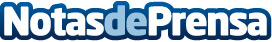 Necesito Reformar: El 'boom' por la rehabilitación de viviendas ha aterrizado en EspañaPor qué la demanda de reformas integrales en viviendas se encamina hacia un récord histórico en 2021Datos de contacto:Contacto de prensa  Necesito Reformar (Necesito Reformar Soluciona, S.L.)  Dirección: Calle Esteban Mora, Nº24 Local Posterior -Tfno: 91 007 52 28 -Nota de prensa publicada en: https://www.notasdeprensa.es/necesito-reformar-el-boom-por-la Categorias: Nacional Bricolaje Interiorismo Construcción y Materiales http://www.notasdeprensa.es